               РЕШЕНИЕот   26 ноября 2021                                                                            №  300-НПАс. Усть-НицинскоеО внесении изменений в Положение о заработной плате лиц, замещающих муниципальные должности в Усть-Ницинском сельском поселении на постоянной основе, утвержденное решением Думы Усть – Ницинского сельского поселения от 26.09.2019 № 138-НПА (с измен. от 31.01.2020 № 178-НПА, от 27.10.2020 № 217-НПА)Руководствуясь Трудовым кодексом Российской Федерации, Бюджетным кодексом Российской Федерации,  Федеральным законом от 06.10.2003 № 131-ФЗ «Об общих принципах организации местного самоуправления в Российской Федерации», Законом Свердловской области от 26 декабря 2008 года №146-ОЗ «О гарантиях осуществления полномочий депутата представительного органа муниципального образования, члена выборного органа местного самоуправления, выборного должностного лица местного самоуправления в муниципальных образованиях, расположенных на территории Свердловской области», решением Думы Усть-Ницинского сельского поселения от 26.11.2021 №  000-НПА «Об увеличении (индексации) размеров должностных окладов лиц, замещающих муниципальные должности Усть-Ницинского сельского поселения на постоянной основе, муниципальных служащих Усть-Ницинского сельского поселения»,УставомУсть-Ницинского сельского поселениям, Дума Усть-Ницинского сельского поселениямРЕШИЛА:Внести в Положение о заработной плате лиц, замещающих муниципальные должности в Усть-Ницинском сельском поселении на постоянной основе, утвержденное решением Думы Усть – Ницинского сельского поселения от 26.09.2019 № 138-НПА (с измен.от 31.01.2020 № 178-НПА,  от 27.10.2020 № 217-НПА), следующие изменения:Приложение  к Положению изложить в новой редакции (прилагается).  2. Действие настоящего решения распространяется на отношения, возникшие с 01 октября 2021 года.3. Настоящее решение опубликовать в «Информационном вестнике Усть-Ницинского сельского поселения» и разместить на официальном сайте Усть-Ницинского сельского поселения в информационно-телекоммуникационной сети «Интернет»: www.усть-ницинское.рф.        4.  Контроль за исполнением решения возложить на комиссию по экономическим вопросам (Н.А. Ишутин).Приложение УТВЕРЖДЕНО Решением Думы Усть-Ницинского сельского поселения от 26.11.2021 № 300-НПАРазмерыдолжностных окладов лиц, замещающих муниципальные должности Усть-Ницинского сельского поселения на постоянной основе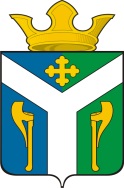 ДУМАУсть – Ницинского сельского поселенияСлободо – Туринского муниципального районаСвердловской областиПредседатель Думы Усть-Ницинского сельского поселения_____________Ю.И. ВостриковГлава Усть-Ницинского сельского поселения________________ А.С. ЛукинНаименование должностиРазмер должностного оклада, в рубляхГлава Усть-Ницинского сельского поселения22066Председатель Думы Усть-Ницинского сельского поселения22066